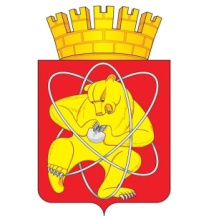 Городской округ «Закрытое административно – территориальное образование  Железногорск Красноярского края»АДМИНИСТРАЦИЯ ЗАТО г. ЖЕЛЕЗНОГОРСКПОСТАНОВЛЕНИЕ07.03.2024                                                                                                                                                356г. ЖелезногорскО рассмотрении результатов независимой оценки качества условий оказания услуг муниципальными организациями культуры ЗАТО ЖелезногорскВ соответствии со статьей 36.1 Закона РФ от 09.10.1992 № 3612-1 «Основы законодательства Российской Федерации о культуре», согласно перечню муниципальных организаций культуры ЗАТО Железногорск для проведения независимой оценки качества условий оказания услуг муниципальными организациями культуры ЗАТО Железногорск в 2023 году, учитывая протокол заседания Общественного совета по проведению независимой оценки качества условий оказания услуг учреждениями кудьтуры в сфере № 1 от 16.02.2024:1.  Принять к сведению результаты проведения независимой оценки качества условий оказания услуг муниципальными организациями культуры ЗАТО Железногорск и учесть при выработке мер по совершенствованию деятельности организаций культуры ЗАТО Железногорск.2. Руководителям муниципальных организаций культуры ЗАТО Железногорск:2.1. Разработать планы по устранению недостатков, выявленных в ходе проведения независимой оценки качества условий оказания услуг муниципальными организациями культуры ЗАТО Железногорск (далее – план по устранению недостатков), в соответствии с Постановлением Правительства Российской Федерации от 17.04.2018 № 457 «Об утверждении формы обязательного публичного отчета высшего должностного лица субъекта Российской Федерации (руководителя высшего исполнительного органа государственной власти субъекта Российской Федерации) о результатах независимой оценки качества условий оказания услуг организациями в сфере культуры, охраны здоровья, образования, социального обслуживания, представляемого в законодательный (представительный) орган государственной власти субъекта Российской Федерации и формы плана по устранению недостатков, выявленных в ходе независимой оценки качества условий оказания услуг организациями в сфере культуры, охраны здоровья, образования, социального обслуживания и федеральными учреждениями медико-социальной экспертизы».2.2. Направить планы по устранению недостатков в Социальный отдел Администрации ЗАТО г. Железногорск в срок до 12.03.2024.2.3. Разместить планы по устранению недостатков на официальных сайтах муниципальных организаций  культуры ЗАТО Железногорск в течение 5 рабочих дней после даты утверждения, обеспечить устранение недостатков в сроки, указанные в планах. 3. Социальному отделу Администрации ЗАТО г. Железногорск:3.1. В течение 10 дней с даты получения планов по устранению недостатков от руководителей муниципальных организаций культуры представить планы на утверждение Главе ЗАТО г. Железногорск.3.2. Разместить планы по устранению недостатков, а также размещать информацию о ходе их исполнения в течение 10 дней со дня наступления планового срока реализации мероприятия на официальном сайте для размещения информации о государственных и муниципальных учреждениях в  информационно - телекоммуникационной сети «Интернет» (bus.gov.ru).3.3. Представить в Отдел общественных связей Администрации ЗАТО г. Железногорск информацию  о результатах независимой оценки качества условий оказания услуг муниципальными организациями культуры ЗАТО Железногорск (далее – информация о результатах НОК) в соответствии с Приказом Министерства финансов Российской Федерации от 07.05.2019 № 66н «О составе информации о результатах независимой оценки качества условий осуществления образовательной деятельности организациями, осуществляющими образовательную деятельность, условий оказания услуг организациями культуры, социального обслуживания, медицинскими организациями, федеральными учреждениями медико-социальной экспертизы, включая единые требования к такой информации, размещаемой на официальном сайте для размещения информации о государственных и муниципальных учреждениях в информационно-телекоммуникационной сети «Интернет», включая единые требования к такой информации и порядке ее размещения, а также требования к качеству, удобству и простате поиска указанной информации».4. Отделу общественных связей Администрации ЗАТО г. Железногорск (И.С. Архипова) разместить информацию о результатах НОК на официальном сайте Администрации ЗАТО г. Железногорск в информационно-телекоммуникационной сети «Интернет».5. Контроль над исполнением настоящего распоряжения возложить на исполняющего обязанности заместителя Главы ЗАТО г. Железногорск по социальным вопросам Ю.А. Грудинину.6. Настоящее распоряжение вступает в силу с момента его подписания. Глава ЗАТО г. Железногорск                                                                 Д.М. Чернятин